提醒的話：1. 請同學詳細填寫，這樣老師較好做統整，學弟妹也較清楚你提供的意見，謝謝！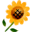 2. 甄選學校、科系請填全名；甄選方式與過程內容書寫不夠請續寫背面。         3. 可直接上輔導處網站http://163.20.152.20/~counselling/new_page_55.htm「甄選入學」區下載本表格，    以電子檔郵寄至typ282@gmail.com信箱，感謝你！　　　　　              甄選學校甄選學校淡江大學淡江大學淡江大學淡江大學甄選學系甄選學系法文系法文系學生學測分數國英數社自總■大學個人申請□科技校院申請入學□軍事校院■大學個人申請□科技校院申請入學□軍事校院■大學個人申請□科技校院申請入學□軍事校院□正取□備取__名□未錄取□正取□備取__名□未錄取學測分數1315813857■大學個人申請□科技校院申請入學□軍事校院■大學個人申請□科技校院申請入學□軍事校院■大學個人申請□科技校院申請入學□軍事校院□正取□備取__名□未錄取□正取□備取__名□未錄取甄選方式與過程■面試佔(    　%)一、形式：（教授：學生）人數=（3  ：1 ），方式：   中文面試               教授我二、題目：自我介紹，對法國的印象，有沒有看過法國文學作品（不要講小王子，教授會擺出怪怪的表情）講一堆法文，叫你跟著念（只是想聽聽你的發音，不是真的要考你）□筆試佔(     %)   或  □術科實作佔(     %)  或  □小論文佔(     %)■其他佔(     %)備審資料 ■面試佔(    　%)一、形式：（教授：學生）人數=（3  ：1 ），方式：   中文面試               教授我二、題目：自我介紹，對法國的印象，有沒有看過法國文學作品（不要講小王子，教授會擺出怪怪的表情）講一堆法文，叫你跟著念（只是想聽聽你的發音，不是真的要考你）□筆試佔(     %)   或  □術科實作佔(     %)  或  □小論文佔(     %)■其他佔(     %)備審資料 ■面試佔(    　%)一、形式：（教授：學生）人數=（3  ：1 ），方式：   中文面試               教授我二、題目：自我介紹，對法國的印象，有沒有看過法國文學作品（不要講小王子，教授會擺出怪怪的表情）講一堆法文，叫你跟著念（只是想聽聽你的發音，不是真的要考你）□筆試佔(     %)   或  □術科實作佔(     %)  或  □小論文佔(     %)■其他佔(     %)備審資料 ■面試佔(    　%)一、形式：（教授：學生）人數=（3  ：1 ），方式：   中文面試               教授我二、題目：自我介紹，對法國的印象，有沒有看過法國文學作品（不要講小王子，教授會擺出怪怪的表情）講一堆法文，叫你跟著念（只是想聽聽你的發音，不是真的要考你）□筆試佔(     %)   或  □術科實作佔(     %)  或  □小論文佔(     %)■其他佔(     %)備審資料 ■面試佔(    　%)一、形式：（教授：學生）人數=（3  ：1 ），方式：   中文面試               教授我二、題目：自我介紹，對法國的印象，有沒有看過法國文學作品（不要講小王子，教授會擺出怪怪的表情）講一堆法文，叫你跟著念（只是想聽聽你的發音，不是真的要考你）□筆試佔(     %)   或  □術科實作佔(     %)  或  □小論文佔(     %)■其他佔(     %)備審資料 ■面試佔(    　%)一、形式：（教授：學生）人數=（3  ：1 ），方式：   中文面試               教授我二、題目：自我介紹，對法國的印象，有沒有看過法國文學作品（不要講小王子，教授會擺出怪怪的表情）講一堆法文，叫你跟著念（只是想聽聽你的發音，不是真的要考你）□筆試佔(     %)   或  □術科實作佔(     %)  或  □小論文佔(     %)■其他佔(     %)備審資料 ■面試佔(    　%)一、形式：（教授：學生）人數=（3  ：1 ），方式：   中文面試               教授我二、題目：自我介紹，對法國的印象，有沒有看過法國文學作品（不要講小王子，教授會擺出怪怪的表情）講一堆法文，叫你跟著念（只是想聽聽你的發音，不是真的要考你）□筆試佔(     %)   或  □術科實作佔(     %)  或  □小論文佔(     %)■其他佔(     %)備審資料 ■面試佔(    　%)一、形式：（教授：學生）人數=（3  ：1 ），方式：   中文面試               教授我二、題目：自我介紹，對法國的印象，有沒有看過法國文學作品（不要講小王子，教授會擺出怪怪的表情）講一堆法文，叫你跟著念（只是想聽聽你的發音，不是真的要考你）□筆試佔(     %)   或  □術科實作佔(     %)  或  □小論文佔(     %)■其他佔(     %)備審資料 ■面試佔(    　%)一、形式：（教授：學生）人數=（3  ：1 ），方式：   中文面試               教授我二、題目：自我介紹，對法國的印象，有沒有看過法國文學作品（不要講小王子，教授會擺出怪怪的表情）講一堆法文，叫你跟著念（只是想聽聽你的發音，不是真的要考你）□筆試佔(     %)   或  □術科實作佔(     %)  或  □小論文佔(     %)■其他佔(     %)備審資料 ■面試佔(    　%)一、形式：（教授：學生）人數=（3  ：1 ），方式：   中文面試               教授我二、題目：自我介紹，對法國的印象，有沒有看過法國文學作品（不要講小王子，教授會擺出怪怪的表情）講一堆法文，叫你跟著念（只是想聽聽你的發音，不是真的要考你）□筆試佔(     %)   或  □術科實作佔(     %)  或  □小論文佔(     %)■其他佔(     %)備審資料 ■面試佔(    　%)一、形式：（教授：學生）人數=（3  ：1 ），方式：   中文面試               教授我二、題目：自我介紹，對法國的印象，有沒有看過法國文學作品（不要講小王子，教授會擺出怪怪的表情）講一堆法文，叫你跟著念（只是想聽聽你的發音，不是真的要考你）□筆試佔(     %)   或  □術科實作佔(     %)  或  □小論文佔(     %)■其他佔(     %)備審資料 心得與建議◎備審資料製作建議：◎整體準備方向與建議：面試時間很短，不到三分鐘！三分之二的教授很好（擺出怪表情的除外）◎備審資料製作建議：◎整體準備方向與建議：面試時間很短，不到三分鐘！三分之二的教授很好（擺出怪表情的除外）◎備審資料製作建議：◎整體準備方向與建議：面試時間很短，不到三分鐘！三分之二的教授很好（擺出怪表情的除外）◎備審資料製作建議：◎整體準備方向與建議：面試時間很短，不到三分鐘！三分之二的教授很好（擺出怪表情的除外）◎備審資料製作建議：◎整體準備方向與建議：面試時間很短，不到三分鐘！三分之二的教授很好（擺出怪表情的除外）◎備審資料製作建議：◎整體準備方向與建議：面試時間很短，不到三分鐘！三分之二的教授很好（擺出怪表情的除外）◎備審資料製作建議：◎整體準備方向與建議：面試時間很短，不到三分鐘！三分之二的教授很好（擺出怪表情的除外）◎備審資料製作建議：◎整體準備方向與建議：面試時間很短，不到三分鐘！三分之二的教授很好（擺出怪表情的除外）◎備審資料製作建議：◎整體準備方向與建議：面試時間很短，不到三分鐘！三分之二的教授很好（擺出怪表情的除外）◎備審資料製作建議：◎整體準備方向與建議：面試時間很短，不到三分鐘！三分之二的教授很好（擺出怪表情的除外）◎備審資料製作建議：◎整體準備方向與建議：面試時間很短，不到三分鐘！三分之二的教授很好（擺出怪表情的除外）手機